Literární historie IIPracovní list pro studenty maturitních ročníků a pro žáky vyšších ročníků středních škol je součástí námětu Průvodce maturitou z češtiny, který pomáhá žákům s přípravou na maturitu z českého jazyka. Literární historie________________________________________________________VÝCHOZÍ TEXT max. 4 bodyPřiřaďte k jednotlivým charakteristikám (29.1−29.4) příslušnou možnost (A–F).(Každou možnost z nabídky A–F můžete přiřadit pouze jednou.)1 Toto sdružení literátů a výtvarníků, vzniklé během 2. světové války, navázalona předválečný civilismus. Umělci (Jiří Kolář, Josef Kainar aj.) se častověnovali tématu moderního velkoměsta, především jeho periferii.2 Toto levicově orientované sdružení, založené v roce 1920, se stalo základnoučeského avantgardního hnutí. Organizace, jejímiž členy byli např. JaroslavSeifert či Vítězslav Nezval, je spojována především s poetismem, zatímco jejípočátky souvisí s proletářskou literaturou.3 Tato generace spisovatelů představila svůj program v almanachu vydanémv roce 1858. Autoři (Jan Neruda, Karolína Světlá aj.) kladli důraz na tvorbu proširokou čtenářskou obec, akcentovali sociální problematiku, snažili sezachytit pravdivý obraz skutečnosti a často se také věnovali publicistice.4 Tato skupina spisovatelů prezentovala své názory na literární tvorbuv manifestu vydaném v roce 1895. Zdůrazňovali individualismus a tvůrčísvobodu, jediným měřítkem umělecké tvorby je podle nich vnitřní pravdaumělce. Mezi signatáře manifestu patří např. Antonín Sova či Otokar Březina. (D. Jakubíček, Literatura v souvislostech 2, 3, upraveno)A) DevětsilB) májovciC) ruchovciD) lumírovciE) Skupina 42F) Česká modernaCo jsem se touto aktivitou naučil(a):……………………………………………………………………………………………………………………………………………………………………………………………………………………………………………………………………………………………………………………………………………………………………… Autor: Miloš Mlčoch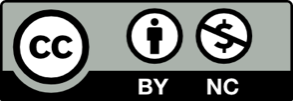 Toto dílo je licencováno pod licencí Creative Commons [CC BY-NC 4.0]. Licenční podmínky navštivte na adrese [https://creativecommons.org/choose/?lang=cs].